                                                              WO ODER WOHIN?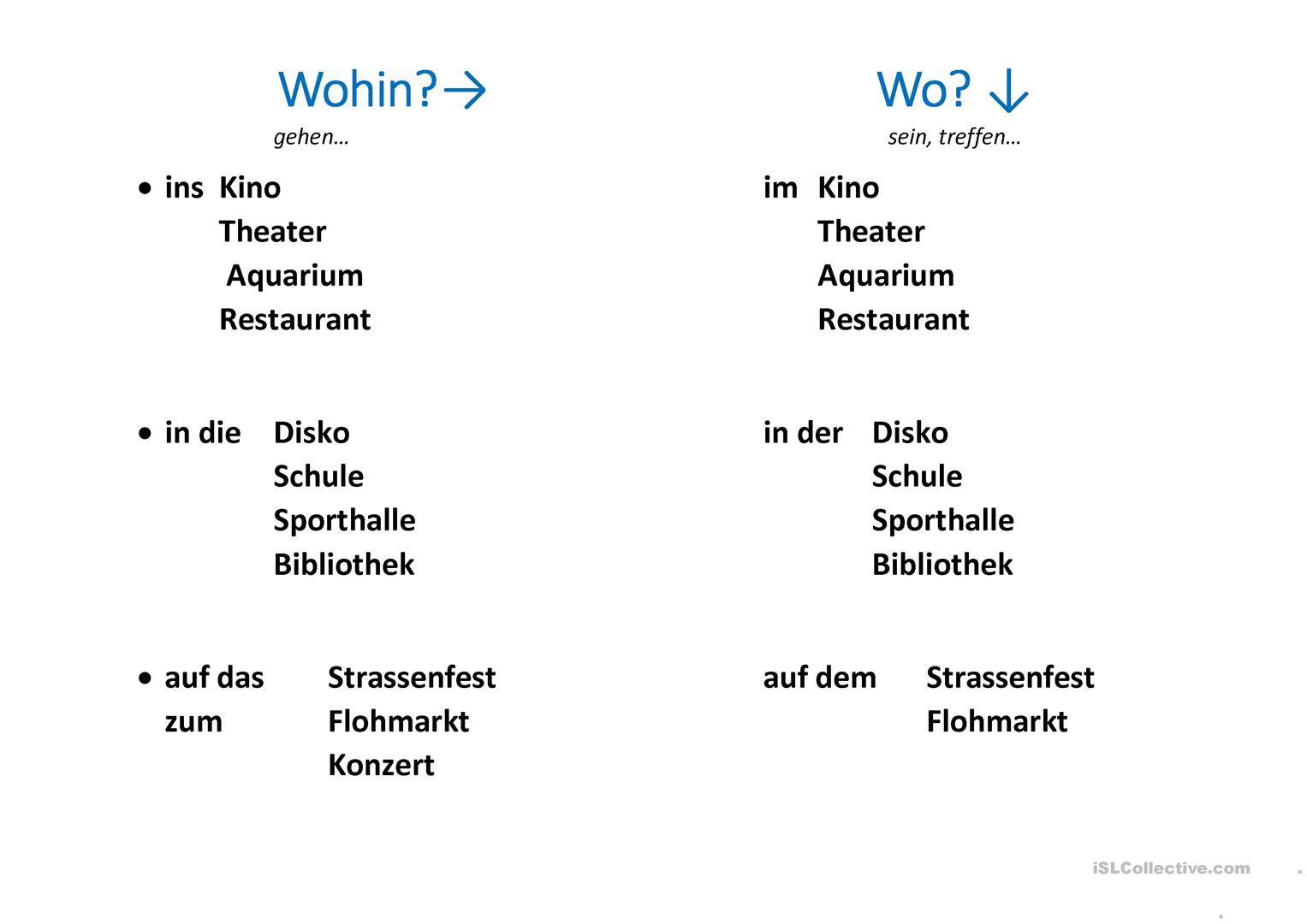 